                                                 Председателю правления  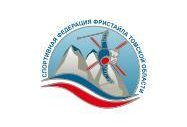 Региональной общественной организации «Спортивной федерации фристайла Томской области» Валинтееву А.ВЗАЯВЛЕНИЕЯ, ___________________________________________________________________________фамилия, имя, отчествопрошу принять меня в члены Региональной общественной организации «Спортивной федерации фристайла Томской области». Поддерживаю цели и задачи Региональной общественной организации «Спортивной федерации фристайла Томской области», обязуюсь участвовать в ее деятельности, выполнять требования Устава и решения руководящих органов, принимать участие в плановых собраниях и конференциях, в установленном порядке уплачивать членские взносы, заботиться об укреплении авторитета Региональной общественной организации «Спортивной федерации фристайла Томской области» и расширении ее рядов."____" ________________ ______ г.	____________________число	месяц	год	подписьАНКЕТАЧисло, месяц, год рождения: _____________________________Образование: __________________________________________Место работы / учебы: __________________________________Телефон: ____________________________________Домашний адрес: ______________________________________ Е-mail: _______________________________________________ЗАЯВЛЕНИЕ 
О СОГЛАСИИ НА ОБРАБОТКУ ПЕРСОНАЛЬНЫХ ДАННЫХ Я, ________________________________________________________________________________________,(ФИО)паспорт______________________________выдан_______________________________________адрес регистрации:___________________________________даю свое согласие на обработку в  Региональную общественную организацию «Спортивная федерация фристайла Томской области» моих персональных данных, относящихся исключительно к перечисленным ниже категориям персональных данных: фамилия, имя, отчество; дата рождения; тип документа, удостоверяющего личность; данные документа; специальность; место работы; телефон; домашний адрес; e-mail.Я даю согласие на использование персональных данных исключительно в целях формирования информационной системы  Региональной общественной организации «Спортивной федерации фристайла Томской области».Настоящее согласие предоставляется мной на осуществление действий в отношении моих персональных данных, которые необходимы для достижения указанных выше целей, включая (без ограничения) сбор, систематизацию, накопление, хранение, уточнение (обновление, изменение), обезличивание, блокирование персональных данных, а также осуществление любых иных действий, предусмотренных действующим законодательством Российской Федерации.Я проинформирован(а), что Региональная общественная организация  «Спортивная федерация фристайла» гарантирует    обработку моих персональных данных в соответствии с действующим законодательством Российской Федерации как неавтоматизированным, так и автоматизированным способами.Данное согласие действует до достижения целей обработки персональных данных или в течение срока хранения информации.Данное согласие может быть отозвано в любой момент по моему  письменному заявлению.  Я подтверждаю, что, давая такое согласие, я действую по собственной воле и в своих интересах. "____" ___________ 201__ г.                       _____________                                                  /_____________/                                                                                  Подпись                         Расшифровка подписи